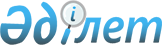 О внесении изменений в приказ Министра по инвестициям и развитию Республики Казахстан от 30 ноября 2015 года № 1123 "Об утверждении Правил проведения аттестации кандидатов в энергоаудиторы"Приказ и.о. Министра индустрии и инфраструктурного развития Республики Казахстан от 15 апреля 2020 года № 203. Зарегистрирован в Министерстве юстиции Республики Казахстан 22 апреля 2020 года № 20447.
      Примечание ИЗПИ! 
      Приказ утрачивает силу приказом и.о. Министра промышленности и строительства РК от 15.09.2023 № 8 (вводится в действие с 10.06.2024).
      ПРИКАЗЫВАЮ:
      1. Внести в приказ Министра по инвестициям и развитию Республики Казахстан от 30 ноября 2015 года № 1123 "Об утверждении Правил проведения аттестации кандидатов в энергоаудиторы" (зарегистрирован в Реестре государственной регистрации нормативных правовых актов 11 сентября 2015 года за № 12587, опубликованный 28 января 2016 года в информационно-правовой системе "Әділет") следующие изменения:
      преамбулу изложить в следующей редакции:
      "В соответствии с подпунктом 13-3) статьи 5 Закона Республики Казахстан от 13 января 2012 года "Об энергосбережении и повышении энергоэффективности" и подпунктом 1) статьи 10 Закона Республики Казахстан от 15 апреля 2013 года "О государственных услугах" ПРИКАЗЫВАЮ:";
      Правила проведения аттестации кандидатов в энергоаудиторы, утвержденные указанным приказом, изложить в редакции согласно приложению 1 к настоящему приказу.
      2. Признать утратившими силу некоторые приказы Министра по инвестициям и развитию Республики Казахстан и Министра индустрии и инфраструктурного развития Республики Казахстан согласно приложению 2 к настоящему приказу.
      3. Комитету индустриального развития и промышленной безопасности Министерства индустрии и инфраструктурного развития Республики Казахстан в установленном законодательством порядке обеспечить:
      1) государственную регистрацию настоящего приказа в Министерстве юстиции Республики Казахстан;
      2) размещение настоящего приказа на интернет-ресурсе Министерства индустрии и инфраструктурного развития Республики Казахстан.
      4. Контроль за исполнением настоящего приказа возложить на курирующего вице-министра индустрии и инфраструктурного развития Республики Казахстан.
      5. Настоящий приказ вводится в действие по истечении двадцати одного календарного дня после дня его первого официального опубликования.
      "СОГЛАСОВАН"Министерство национальной экономикиРеспублики Казахстан
      "СОГЛАСОВАН"Министерство цифрового развития, инноваций иаэрокосмической промышленностиРеспублики Казахстан Правила проведения аттестации кандидатов в энергоаудиторы Глава 1. Общие положения
      1. Настоящие Правила проведения аттестации кандидатов в энергоаудиторы (далее - Правила) разработаны в соответствии с подпунктом 13-3) статьи 5 Закона Республики Казахстан от 13 января 2012 года "Об энергосбережении и повышении энергоэффективности", подпунктом 1) статьи 10 Закона Республики Казахстан от 15 апреля 2013 года "О государственных услугах" (далее - Закон) и определяют порядок проведения аттестации кандидатов в энергоаудиторы и оказания государственной услуги "Аттестация кандидатов в энергоаудиторы" (далее – государственная услуга).
      2. В Правилах используются следующие понятия:
      1) аттестат энергоаудитора в области энергосбережения и повышения энергоэффективности (далее - аттестат энергоаудитора) – документ выдаваемый уполномоченным органом, и подтверждающий соответствие энергоаудитора к предъявляемым разрешительным требованиям (далее – Разрешительные Требования), утверждаемым в соответствии с подпунктом 13-1) статьи 5 Закона Республики Казахстан от 13 января 2012 года "Об энергосбережении и повышения энергоэффективности";
      2) аттестация – процедура проверки уполномоченным органом соответствия кандидатов Разрешительным Требованиям, предъявляемым к энергоаудиторам;
      3) учебный центр – юридическое лицо, осуществляющее деятельность в области переподготовки и (или) повышения квалификации кадров, осуществляющих деятельность в области энергосбережения и повышения энергоэффективности;
      4) свидетельство о прохождении курсов переподготовки и (или) повышения квалификации кадров (далее - свидетельство о прохождении курсов в области энергосбережения и повышения энергоэффективности) - официальный документ, выдаваемый учебным центром, удостоверяющий прохождение курсов переподготовки и (или) повышения квалификации кадров, осуществляющих деятельность в области энергосбережения и повышения энергоэффективности;
      5) уполномоченный орган в области энергосбережения и повышения энергоэффективности (далее - уполномоченный орган) – центральный исполнительный орган, осуществляющий руководство в области энергосбережения и повышения энергоэффективности;
      6) кандидат в энергоаудиторы (далее - кандидат) – физическое лицо, имеющее высшее инженерно-техническое образование и необходимый стаж работы, подавшее заявление на прохождение аттестации;
      7) реестр энергоаудиторов (далее - Реестр) – единый список энергоаудиторов, имеющих право на проведение энергоаудита;
      8) стандарт государственной услуги – перечень основных требований к оказанию государственной услуги, включающий характеристики процесса, форму, содержание и результат оказания, а также иные сведения с учетом особенностей предоставления государственной услуги.
      3. Государственная услуга оказывается Комитетом индустриального развития и промышленной безопасности Министерства индустрии и инфраструктурного развития Республики Казахстан (далее – услугодатель) согласно настоящим Правилам. Глава 2. Порядок оказания государственной услуги
      4. Для получения государственной услуги физические лица (далее – услугополучатель) представляют в канцелярию услугодателя или направляют через веб-портал "электронного правительства" www.egov.kz, www.elicense.kz (далее – портал) следующие документы:
      1) заявлениепо форме, согласно приложению 1 к настоящим Правилам;
      2) копию диплома о высшем инженерно-техническом образовании;
      3) копию свидетельства о прохождении курсов в области энергосбережения и повышения энергоэффективности по направлению энергоаудит;
      4) копию документа, подтверждающего трудовую деятельность кандидата и наличие общего технического стажа не менее 5 (пяти) лет, из них не менее 1 (одного) года энергоаудитором в энергоаудиторской организации;
      5) копию протокола квалификационной проверки знаний группы допуска III и выше.
      5. Документы, указанные в пункте 4 настоящих Правил предоставляются в бумажном и (или) электронном виде:
      1) в случае предоставления в бумажном виде прошиваются, пронумеровываются, полистно парафируются кандидатом и оформляются через канцелярию услугодателя. 
      Подтверждением принятия заявления на бумажном носителе является отметка на его копии о регистрации в канцелярии услугодателя с указанием даты и времени приема пакета документов;
      2) в случае предоставления в электронном виде, прилагаются через портал.
      При подаче услугополучателем всех необходимых документов посредством портала – в "личном кабинете" услугополучателя отображается статус о принятии запроса для оказания государственной услуги с указанием даты получения результата государственной услуги.
      6. Перечень основных требований к оказанию государственной услуги, включающий характеристику процесса, форму, содержание и результат оказания, а также иные сведения с учетом особенностей оказания государственной услуги изложены согласно приложению 2 к настоящим Правилам в форме стандарта государственной услуги (далее - Стандарт).
      Общий срок рассмотрения документов и выдачи результата государственной услуги составляет 10 (десять) рабочих дней.
      7. Работник канцелярии услугодателя осуществляет регистрацию документов, в день их поступления и направляет руководителю услугодателя, которым назначается ответственный исполнитель.
      В случае обращения услугополучателя после окончания рабочего времени, в выходные и праздничные дни согласно трудовому законодательству Республики Казахстан, прием заявления и выдача результата оказания государственной услуги осуществляется следующим рабочим днем.
      8. Ответственный исполнитель в течении 2 (двух) рабочих дней с момента регистрации представленных документов кандидата, проверяет их полноту, и в случае представления услугополучателем неполного пакета документов готовит мотивированный отказ по форме согласно приложению 3 к настоящим Правилам (далее – мотивированный отказ), подписанный электронной цифровой подписью (далее – ЭЦП) руководителя услугодателя либо лица его замещающего, и направляет его услугополучателю в форме бумажного документа через канцелярию услугодателя или посредством портала в форме электронного документа в личный кабинет услугополучателя, в соответствии с формой оказания государственной услуги.
      9. В случае представления услугополучателем полного пакета документов, ответственный исполнитель в течение 7 (семи) рабочих дней проверяет соответствие услугополучателя, представленные документы и сведения, указанные в них, необходимых для оказания государственной услуги, требованиям, установленным законодательством Республики Казахстан об энергосбережения и повышения энергоэффективности, и в течение 1 (одного) рабочего дня оформляет результат оказания государственной услуги – аттестат энергоаудитора по форме согласно приложению 4, либо мотивированный отказ в оказании государственной услуги.
      10. Основания для отказа в оказании государственной услуги, установленные законодательством Республики Казахстан:
      1) установление недостоверности документов, представленных для получения государственной услуги, и (или) данных (сведений), содержащихся в них;
      2) несоответствие услугополучателя и (или) представленных материалов, объектов, данных и сведений, необходимых для оказания государственной услуги, требованиям, установленным законодательством Республики Казахстан об энергосбережении и повышении энергоэффективности;
      3) в отношении услугополучателя имеется вступившее в законную силу решение (приговор) суда о запрещении деятельности или отдельных видов деятельности, требующих получения определенной государственной услуги;
      4) в отношении услугополучателя имеется вступившее в законную силу решение суда, на основании которого услугополучатель лишен специального права, связанного с получением государственной услуги.
      5) несоответствие кандидата в энергоаудиторы разрешительным требованиям, утверждаемым в соответствии с подпунктом 13-1) статьи 5 Закона Республики Казахстан от 13 января 2012 года "Об энергосбережении и повышения энергоэффективности".
      11. Результат оказания государственной услуги направляется и хранится в "личном кабинете" услугополучателя в форме электронного документа, подписанного ЭЦП руководителя услугодателя либо лица его замещающего.
      В случае обращения услугополучателя за результатом оказания государственной услуги в канцелярию услугодателя, результат оказания государственной услуги оформляется в электронной форме и распечатывается.
      12. После прохождения процедуры аттестации персональные данные энергоаудитора вводятся в Реестр.
      13. Услугодатель обеспечивает внесение данных о стадии оказания государственной услуги в информационную систему мониторинга оказания государственных услуг.
      14. При оказании государственной услуги посредством государственной системы разрешений и уведомлений данные о стадии оказания государственной услуги поступают в автоматическом режиме в информационную систему мониторинга оказания государственных услуг. Глава 3. Порядок обжалования решений, действий (бездействия) услугодателя по вопросам оказания государственной услуги
      15. Жалоба на решение, действий (бездействий) услугодателя по вопросам оказания государственных услуг может быть подана на имя руководителя услугодателя, уполномоченного органа, в уполномоченный орган по оценке и контролю за качеством оказания государственных услуг в соответствии с законодательством Республики Казахстан.
      16. Жалоба услугополучателя в соответствии с пунктом 2) статьи 25 Закона подлежит рассмотрению:
      услугодателем, уполномоченным органом - в течение пяти рабочих дней со дня ее регистрации;
      уполномоченным органом по оценке и контролю за качеством оказания государственных услуг - в течение пятнадцати рабочих дней со дня ее регистрации.
      17. Срок рассмотрения жалобы услугодателем, уполномоченным органом, уполномоченным органом по оценке и контролю за качеством оказания государственных услуг в соответствии с пунктом 4 статьи 25 Закона продлевается не более чем на десять рабочих дней в случаях необходимости:
      1) проведения дополнительного изучения или проверки по жалобе либо проверки с выездом на место;
      2) получения дополнительной информации.
      В случае продления срока рассмотрения жалобы должностное лицо, наделенное полномочиями по рассмотрению жалоб, в течение трех рабочих дней с момента продления срока рассмотрения жалобы сообщает в письменной форме (при подаче жалобы на бумажном носителе) или электронной форме (при подаче жалобы в электронном виде) услугополучателю, подавшему жалобу, о продлении срока рассмотрения жалобы с указанием причин продления.
      В случаях несогласия с результатами оказания государственной услуги услугополучатель обращается в суд в установленном законодательством Республики Казахстан порядке.                                      Заявление
      Прошу аттестовать меня, _____________________________________,(Фамилия, имя, отчество (при его наличии))__________________________________________________________в качестве Энергоаудитора.К настоящему заявлению прилагаются следующие документы:1. _______________________________________________________2. _______________________________________________________3. _______________________________________________________4. _______________________________________________________5. _______________________________________________________Настоящим заявлением даю согласие на использование сведений, составляющих охраняемую законом тайну, содержащихся в информационных системах.
      Подтверждаю достоверность представленной информации и осведомлен об ответственности за предоставление недостоверных сведений в соответствии с законодательством Республики Казахстан._____________________________________________ _____________(Фамилия, имя и отчество) (при его наличии)             (подпись) Перечень утративших силу некоторых приказов Министра по инвестициям и развитию Республики Казахстан и Министра индустрии и инфраструктурного развития Республики Казахстан
      1. Приказ Министра по инвестициям и развитию Республики Казахстан от 24 февраля 2017 года № 112 "Об утверждении стандарта государственной услуги "Аттестация кандидатов в энергоаудиторы" (зарегистрирован в Реестре государственной регистрации нормативных правовых актов за № 14973, опубликован в Эталонном контрольном банке нормативных правовых актов Республики Казахстан 11 апреля 2017 года).
      2. Пункт 5 Перечня некоторых приказов Министра по инвестициям и развитию Республики Казахстан, утвержденного приказом Министра индустрии и инфраструктурного развития Республики Казахстан от 14 августа 2019 года № 640 "О внесении изменений в некоторые приказы Министерства по инвестициям и развитию Республики Казахстан" (зарегистрирован в Реестре государственной регистрации нормативных правовых актов за № 19270, опубликован в Эталонном контрольном банке нормативных правовых актов Республики Казахстан 26 августа 2019 года).
      3. Приказ Министра по инвестициям и развитию Республики Казахстан от 24 мая 2017 года № 294 "Об утверждении регламента государственной услуги "Аттестация кандидатов в энергоаудиторы" (зарегистрирован в Реестре государственной регистрации нормативных правовых актов за № 15239, опубликован в Эталонном контрольном банке нормативных правовых актов Республики Казахстан 27 июня 2017 года).
					© 2012. РГП на ПХВ «Институт законодательства и правовой информации Республики Казахстан» Министерства юстиции Республики Казахстан
				
      Исполняющий обязанностиМинистра индустрии и инфраструктурногоразвития Республики Казахстан 

К. Ускенбаев
Приложение 1 к приказу
Министра индустрии
и инфраструктурного развития
Республики Казахстан
от 15 апреля 2020 года № 203Утверждены приказом
Министра по инвестициям
и развитию
Республики Казахстан
от 30 ноября 2015 года № 1123Приложение 1 к Правилам
проведения аттестации
кандидатов в энергоаудиторы
форма____________________________
(наименование
уполномоченного органа)
____________________________
(адрес)
от__________________________
Фамилия, Имя, Отчество
(при его наличии)
____________________________
ИИН (индивидуальный
идентификационный номер)
____________________________
(адрес, телефон,
электронный адрес)
____________________________Приложение 2 к Правилам
проведения аттестации
кандидатов в энергоаудиторы
Стандарт государственной услуги "Аттестация кандидатов в энергоаудиторы"
Стандарт государственной услуги "Аттестация кандидатов в энергоаудиторы"
Стандарт государственной услуги "Аттестация кандидатов в энергоаудиторы"
1
Наименование услугодателя 
Комитет индустриального развития и промышленной безопасности Министерства индустрии и инфраструктурного развития Республики Казахстан (далее – услугодатель)
2
Способы предоставления государственной услуги 
1) канцелярия услугодателя;
2) веб-портал "электронного правительства": www.egov.kz., www.elicense.kz (далее – портал) 
3
Срок оказания государственной услуги
10 (десять) рабочих дней.
4
Форма оказания государственной услуги
Электронная (частично автоматизированная) и (или) бумажная.
5
Результат оказания государственной услуги
Аттестат энергоаудитора, либо мотивированный отказ в оказании государственной услуги.
Форма представления результата оказания государственной услуги: электронная.
 Результат оказания государственной услуги направляется и хранится в "личном кабинете" услугополучателя в форме электронного документа, подписанного электронной цифровой подписью (далее – ЭЦП) руководителя услугодателя либо лица его замещающего.
В случае обращения услугополучателя за результатом оказания государственной услуги в канцелярию услугодателя, результат оказания государственной услуги оформляется в электронной форме и распечатывается.
6
Размер оплаты, взимаемой с услугополучателя при оказании государственной услуги, и способы ее взимания в случаях, предусмотренных законодательством Республики Казахстан
Бесплатно.
7
График работы
1) услугодатель - с понедельника по пятницу, в соответствии с установленным графиком работы с 9.00 до 18.30 часов, за исключением выходных и праздничных дней, согласно Трудовому кодексу Республики Казахстан от 23 ноября 2015 года (далее - Кодекс) с перерывом на обед с 13.00 часов до 14.30 часов.
2) портал - круглосуточно, за исключением технических перерывов в связи с проведением ремонтных работ (при обращении услугополучателя после окончания рабочего времени, в выходные и праздничные дни согласно Кодексу, прием заявления и выдача результата оказания государственной услуги осуществляется следующим рабочим днем).
8
Перечень документов необходимых для оказания государственной услуги
1) заявлениепо форме, согласно приложению 1 к настоящим Правилам;
2) копию диплома о высшем инженерно-техническом образовании;
3) копию свидетельства о прохождении курсов в области энергосбережения и повышения энергоэффективности по направлению энергоаудит;
4) копию документа, подтверждающего трудовую деятельность кандидата и наличие общего технического стажа не менее 5 (пяти) лет, из них не менее 1 (одного) года энергоаудитором в энергоаудиторской организации;
5) копию протокола квалификационной проверки знаний группы допуска III и выше.
9
Основания для отказа в оказании государственной услуги, установленные законодательством Республики Казахстан
1) установление недостоверности документов, представленных для получения государственной услуги, и (или) данных (сведений), содержащихся в них;
2) несоответствие услугополучателя и (или) представленных материалов, объектов, данных и сведений, необходимых для оказания государственной услуги, требованиям, установленным законодательством Республики Казахстан об энергосбережении и повышении энергоэффективности;
3) в отношении услугополучателя имеется вступившее в законную силу решение (приговор) суда о запрещении деятельности или отдельных видов деятельности, требующих получения определенной государственной услуги;
4) в отношении услугополучателя имеется вступившее в законную силу решение суда, на основании которого услугополучатель лишен специального права, связанного с получением государственной услуги.
5) несоответствие кандидата в энергоаудиторы Разрешительным Требованиям, утверждаемым в соответствии с подпунктом 13-1) статьи 5 Закона Республики Казахстан от 13 января 2012 года "Об энергосбережении и повышения энергоэффективности".
10
Иные требования с учетом особенностей оказания государственной услуги, в том числе оказываемой в электронной форме.
Услугополучатель имеет возможность получения государственной услуги в электронной форме через портал при условии наличия ЭЦП.
Услугополучатель имеет возможность получения информации о порядке и статусе оказания государственной услуги в режиме удаленного доступа посредством "личного кабинета" портала, справочных служб услугодателя, а также Единого контакт-центра "1414", 8-800-080-7777.
Адреса мест оказания государственной услуги размещены на:
1) услугодатель – www.comprom.miid.gov.kz, раздел "Государственные услуги";
2) портал - www.egov.kz.Приложение 3 к Правилам
проведения аттестации
кандидатов в энергоаудиторы
форма
Мотивированный отказ
Республиканское государственное учреждение "Комитет индустриального развития и промышленной безопасности", рассмотрев Ваше заявление № [Номер входящего документа]от[Дата] г. сообщает следующее:
[Обоснование отказа]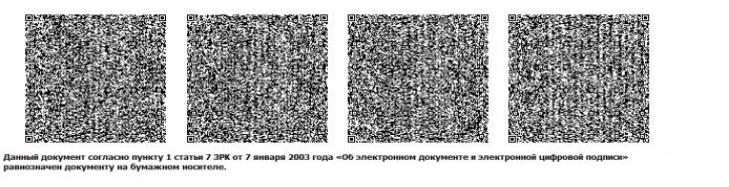 Приложение 4 к Правилам
проведения аттестации
кандидатов в энергоаудиторыформа
АТТЕСТАТ Энергоаудитора в области энергосбережения и повышения энергоэффективностиНастоящий аттестат выдан [Фамилия, Имя, Отчество], [дата рождения]
(ФИО аттестованного лица полностью), (дата рождения)
ИИН: [индивидуальный идентификационный номер кандидата]
В том, что он (а) соответствует разрешительным требованиям.
Срок действия аттестата 3 (три) года со дня выдачи.
Аттестат действует на всей территории Республики Казахстан.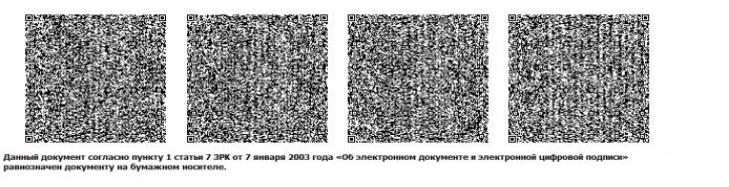 Приложение 2 к приказу
Министра индустрии
и инфраструктурного развития
Республики Казахстан
от 15 апреля 2020 года № 203